Инструкция для самоблоков Регулировка подшипников дифференциала 1. Напрессуйте внутренние кольца подшипников на шейки собранного дифференциала так, чтобы между торцами коробки сателлитов и торцами внутренних колец подшипников был зазор 3,5 – 4,0 мм. 2. Установите дифференциал в сборе в картер, затем прокладку и крышку картера. Болтами и гайками равномерно соедините обе половины моста. 3. Вновь отверните болты, снимите крышку, выньте из картера дифференциал и щупом замерьте зазоры (А и В рис.1) между торцами внутренних колец подшипников и коробкой сателлитов. 4. Подберите комплект прокладок толщиной, рассчитанной по формуле: S=A+B+0,1, где S– толщина пакета прокладок (мм), Aи B – зазоры между торцами внутренних колец подшипников и коробки сателлитов (мм), 0,1 – постоянная величина (для обеспечения предварительного натяга подшипников) (мм). 5. Снимите внутренние кольца подшипников дифференциала. Разделите подобранный пакет прокладок примерно пополам. Установите прокладки на шейки коробки сателлитов и напрессуйте внутренние кольца подшипников до упора. 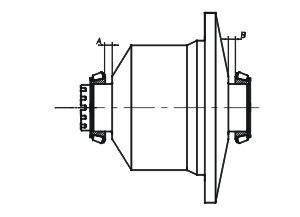  рис.1 Регулировка бокового зазора шестерён главной передачи 1. Установите в картере дифференциал с отрегулированными подшипниками в сборе. 2. Установите прокладку на плоскость разъёма картера. Установите крышку картера и закрепите болтами. 3. Замерьте боковой зазор между зубьями ведущей и ведомой шестерен, который должен быть 0,2 – 0,6 мм. Замер производите на фланце ведущей шестерни, на радиусе 40 мм. Боковой зазор регулируйте перестановкой прокладок с одной стороны коробки дифференциала на другую. Если снимаете прокладки со стороны ведомой шестерни, то зазор в зацеплении увеличивается, если же прибавляете зазор, уменьшается. 4. Прокладки переставляйте, не изменяя их количества, так как это нарушит натяг подшипников дифференциала. 5. Проверьте зацепление шестерен по пятну контакта. 